Rise & Shine Breakfast MenuPlease select any combination of the menu choices listed below.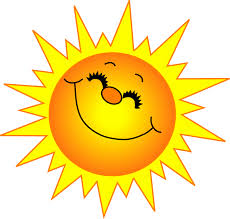 Choice of JuicesOrange, Apple, Prune or Cranberry******Breakfast CerealsCreamy Homemade Organic Porridge served with Honey or JamWeetabix / Cornflakes/ Crunchy Nut Flakes/ Bran Flakes/All Bran******Hot Food SelectionThese combinations may vary from time to timeBoiled/Fried/Scrambled/Poached Eggs are available every day on request******Toast Brown/White, Soda Bread, Home Made SconesFresh Fruit & Prunes AvailableTea/CoffeeMondayTuesdayWednesdayThursdayFridaySaturdaySundayBacon &  TomatoesEggs any way you chooseSausages & Fried Mushrooms Sausages & Black/White PuddingBacon & Fried MushroomsEggs any way you chooseSausages & Black/White Pudding